To add two or more fractions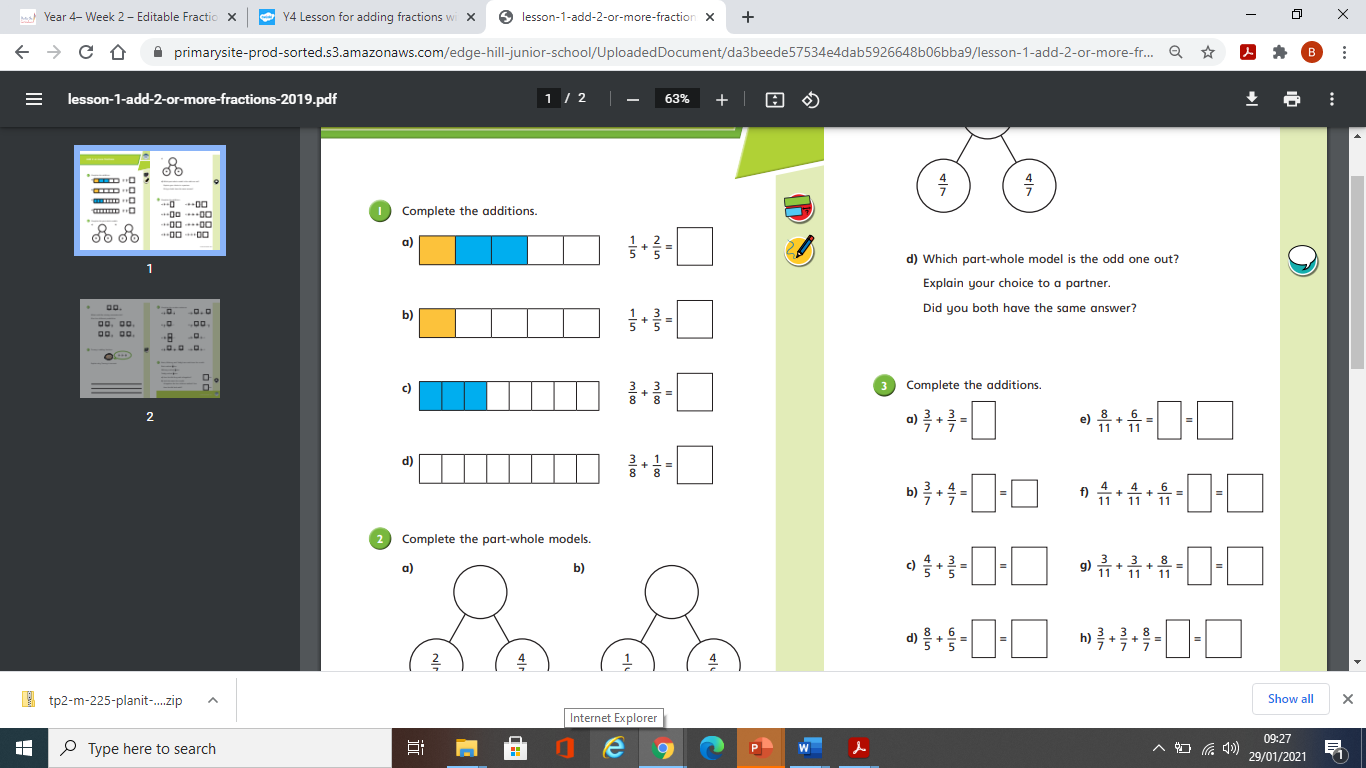 Remember to draw the bar models each time to solve these calculations.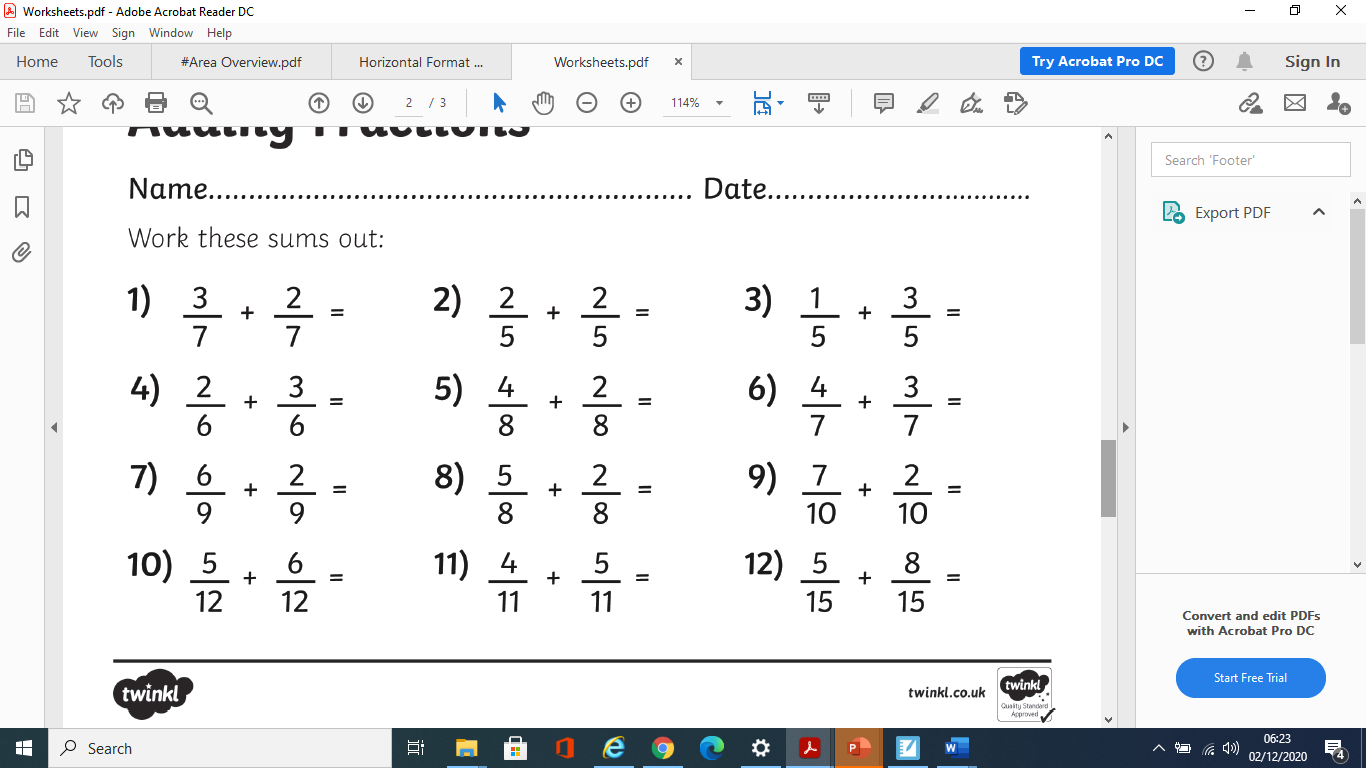 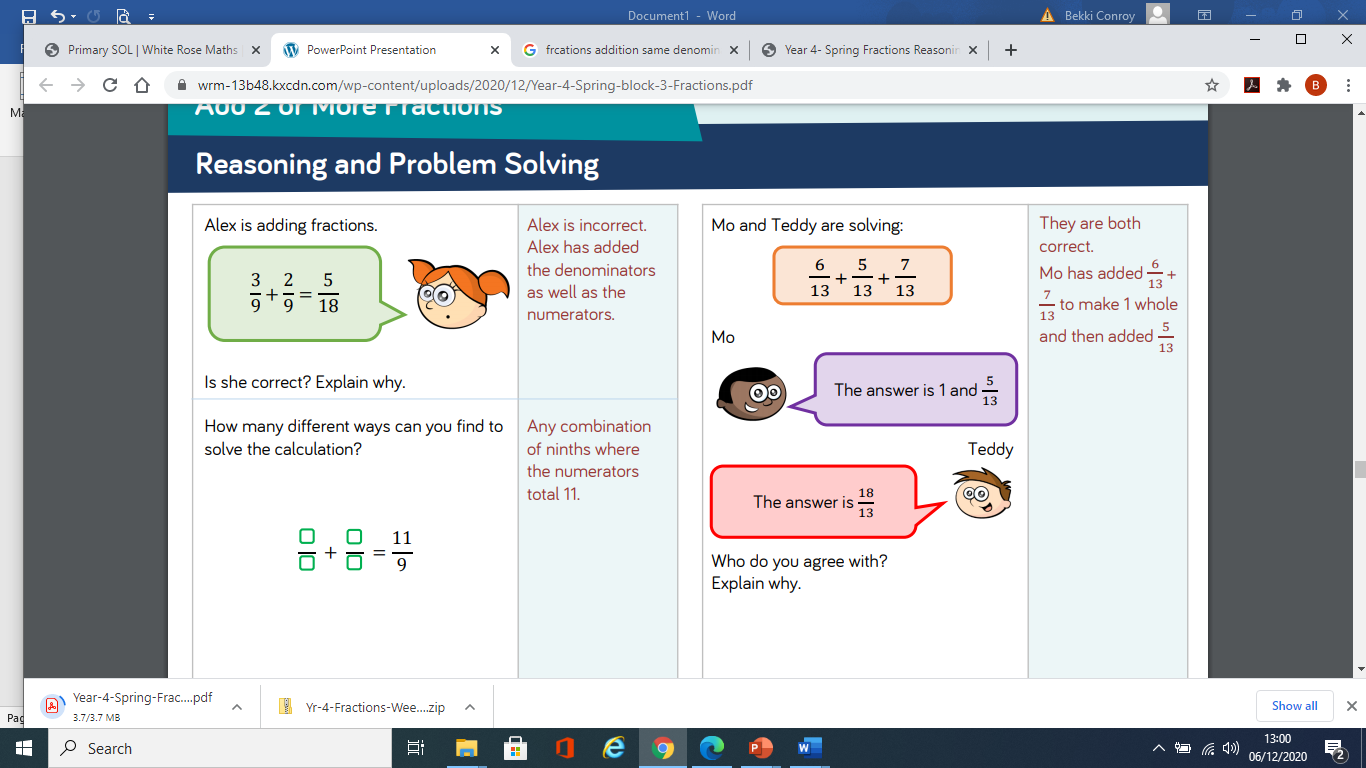 